О проведении  конкурса «Предоставление субсидий начинающим субъектам малого и среднего предпринимательства Кромского района».В целях  содействия развитию малого и среднего предпринимательства, привлечения малого и среднего предпринимательства к решению социально-экономических задач на территории Кромского района, развития инвестиционной деятельности и улучшения инвестиционной привлекательности Кромского района, в соответствии с муниципальной программой «Поддержка и развитие малого и среднего предпринимательства в Кромском районе на 2017-2019 годы», утвержденной постановлением администрации Кромского района от  3 ноября 2016 г. № 629 и  «Порядком предоставления субсидий начинающим субъектам малого и среднего предпринимательства Кромского района, утвержденным Постановлением администрации Кромского района от  31 мая 2017 г. № 344,  п о с т а н о в л я ю: Отделу по экономике, предпринимательству и труду (Андреева Е.А.) организовать проведение районного конкурса на получение субсидий начинающим субъектам малого и среднего предпринимательства Кромского района в срок до 25 декабря 2019 года.Опубликовать (обнародовать), разместить настоящее постановление на официальном сайте администрации Кромского района и в районной газете «Заря».Контроль за исполнением  настоящего постановления возложить на заместителя Главы администрации района по экономике и финансам, начальника финансового отдела Лежепекову Г.Н.И.о. Главы  района                                                                                    А.В. Быков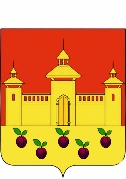 РОССИЙСКАЯ  ФЕДЕРАЦИЯОРЛОВСКАЯ  ОБЛАСТЬАДМИНИСТРАЦИЯ  КРОМСКОГО  РАЙОНАПОСТАНОВЛЕНИЕ__________________________                                                     № __________            пгт. Кромы